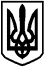 БОЯРСЬКА МІСЬКА РАДАVІI СКЛИКАННЯЧергова 56 сесія                                            РІШЕННЯ № 56/1994                                                    від 23 травня 2019 року                                                                        м. БояркаПро звіт про діяльність КП «Банно-оздоровчий комплекс» за 2018 рікВідповідно до ст.ст. 25, 29, 30 Закону України «Про місцеве самоврядування в Україні», заслухавши звіт директора комунального підприємства «Банно-оздоровчий комплекс» Ходаковського І.А. про роботу                         КП «Банно-оздоровчий комплекс»  за 2018 рік, -БОЯРСЬКА МІСЬКА РАДАВИРІШИЛА:1. Взяти до відома звіт про роботу комунального підприємства «Банно-оздоровчий комплекс» за 2018 рік (додається).2. Визнати роботу комунального підприємства «Банно-оздоровчий комплекс» за 2018 рік, задовільною.3. Контроль за виконанням цього рішення покласти на заступника міського голови, за відповідним напрямком.МІСЬКИЙ ГОЛОВА							         О. ЗАРУБІНЗгідно з оригіналом:Секретар ради                                                                                   О. СКРИННИКДодаток  1до рішення чергової 56 сесії Боярської міської ради VII скликаннявід 23.05.2019 р. № 56/1994ЗВІТз фінансово-господарської діяльності Комунального підприємства «Банно-оздоровчий комплекс», за 2018 рік          Надійшло доходів                      	1503754.0          Надійшло з бюджету	  	 33290.0                                Всього:	                                         1537044.0                                                        Загальна кількість відвідувачів                                     33741 чол./відвід.             ВИДАТКИ:1. Заробітна плата                                                            1091374.0                                                                                 2. Нарахування на заробітну плату                                    240664.0                  	3. Оплата комунальних послуг                                            88595.0               в тому числі:            ел.енергія         18524.0             вода                 67612.0            телефон             539.0 	       	Інтернет         1920.0      4. Придбання товарів на господарчі потреби	       35692.0             та проведення поточного, та капітального ремонту                                      5. Обслуговування комп’ютера, касового апарата,                                                                Послуги банку                                                                        14892.0                             6. Інші видатки   (рекламні оголошення, медогляд,	 	           амортизація, канцтовари, медикаменти, підписка            на бухг. журнал, придбання мінводи, навчання           операторів, дезінфекція приміщення, придбання                                                               спецодягу)                                                                             31150.0                                                    7. Придбання інструмента за кошти бюджету                      16645.0        8. Виготовлення проекту по пожеж. сигналізації	           16645.0     9. РАЗОМ  ВИДАТКІВ:                                                       1535139.0       Заборгованість по комунальним послугам                                 0       Заборгованість по зарплаті                                                           0   10. Прибуток:                                                                     1905.0	                          Директор КП«Банно-оздоровчий комплекс»                                       І. ХОДАКІВСЬКИЙ